CERTIFICACIÓN DE ELEMENTOS DE SEGURIDAD MÍNIMOS OBLIGATORIOS A BORDO DEL BARCOPor la presente, declaro que a bordo de mi embarcación  nº de Vela , llevo durante todo el transcurso de la XXVII REGATA ALMIRANTE RODRIGUEZ-TOUBES DE CRUCEROS los días 13 y 14 de mayo de 2023 los siguientes elementos de seguridad exigidos en dicha regata:      Fecha:                                        :Firmado: _______________________________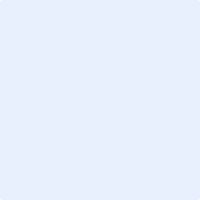 ESTA HOJA FIRMADA DEBE OBRAR EN PODER DEL COMITÉ  ORGANIZADOR ANTES DE LAS 10:00 HORAS DE LA PRIMERA PRUEBA EN LA QUE PARTICIPE EL BARCO, SI NO, SE CONSIDERARÁ COMO “NO PARTICIPANTE” EN LA REGATA A TODOS LOS EFECTOSELEMENTOSINOCANTIDADMotor propulsor y batería separadaCantidad Mínima de combustible Motor para 2 horasLastre y equipamiento pesado, firmemente trincadoUn extintor o más, cargado y revisadoUna ó más bombas de achique manualesUn cubo mínimo 9 litros y rabiza tantos metros como esloraUn ancla con cadena trincada vuelcoVela mayor de capa ó rizo en mayor hasta el 40% Tormentín o vela de proa con enrolladorLinterna señales, funcionandoSirena de nieblaReflector de RadarHerramientas y respetos; Sierra acero o cizalla; alicates;VHF marino, 25 W. Con canales 16, 09 y 69 1 Chaleco salvavidas por tripulante1 GPSPasamanos montado1 compás marino fijoSalvavidas reflectante con rabiza .2 bengalas rojas de manoTeléfono móvil con batería suficiente (dar nº del mismo)            Nº: